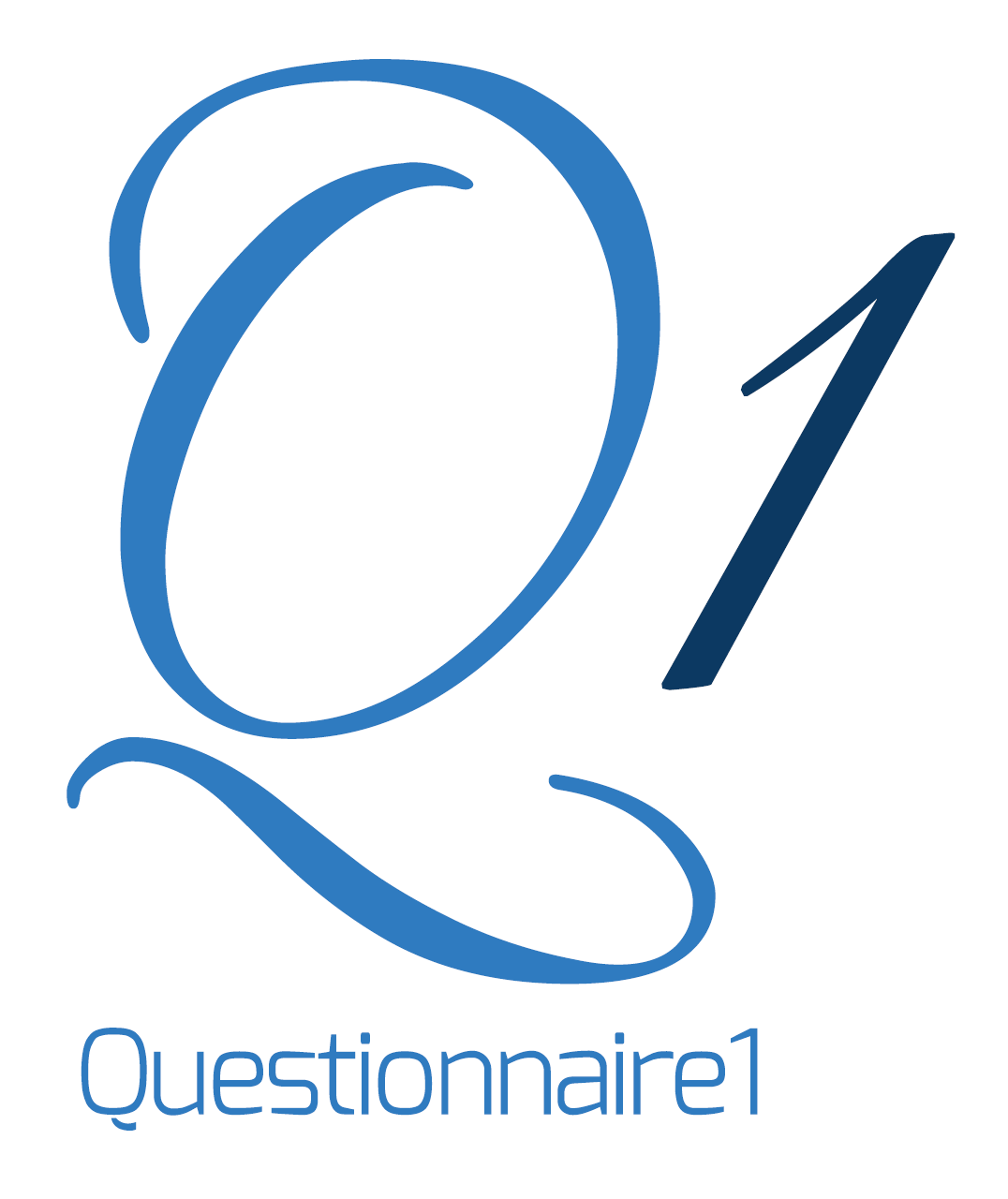 پرسشنامه وان - مرجع پرسشنامه ایرانمقیاس نگرش فرزند نسبت به پدروالتر دبلیو. هودسونChild’s Attitude toward Father Scale (CAFS)توجه : این پرسشنامه برای کودکان کمتر از 12 سال توصیه نشده است .این پرسشنامه برای اندازه گیری میزان رضایت شما از رابطه با پدرتان تهیه شده است. لطفا با مشخص کردن یکی از اعداد زیر در کنار هر عبارت ، به آن پاسخ دهید .1=هیچوقت2= خیلی بندرت3= کمی از اوقات4=بعضی اوقات5= خیلی از اوقات6= اکثر اوقات7= همیشهثنایی ، باقر و همکاران . مقیاس های سنجش خانواده و ازدواج . انتشارارت بعثت 13871)     پدرم مرا عصبانی می کند.12345672)     من با پدرم خوب کنار می آیم .12345673)     احساس می کنم واقعا می توانم به پدرم اعتماد کنم .12345674)     از پدرم خوشم نمی آید .12345675)     رفتار پدرم مرا ناراحت و دستپاچه می کند .12345676)     انتظارات پدرم بیش از اندازه است .12345677)     کاش کس دیگری پدرم بود .12345678)     واقعا از وجود پدرم لذت می برم .12345679)     پدرم مرا بیش از اندازه محدود می کند .123456710)پدرم در فعالیت های من دخالت می کند .123456711)من پدرم را آزرده می کنم .123456712)فکر می کنم پدرم آدم فوق العاده ای است .123456713)از پدرم متنفرم123456714)پدرم خیلی با من مدارا می کند .123456715)من واقعا پدرم را دوست دارم .123456716)دوست دارم با پدرم باشم .123456717)احساس می کنم پدرم را دوست ندارم .123456718)پدرم خیلی اذیت می کند .123456719)از دست پدرم خیلی عصبانی هستم .123456720)احساس می کنم دلم می خواهد به پدرم حمله کنم.123456721)به پدرم افتخار می کنم .123456722)کاش پدرم بیش از این شبیه به سایر کسانی بود که می شناسم.123456723)پدرم مرا درک نمی کند .123456724)من واقعا نمی توانم به پدرم تکیه کنم .123456725)پدرم باعث شرم من است .1234567